Сумська міська рада VІІ СКЛИКАННЯ                СЕСІЯРІШЕННЯвід                      2019 року №               -МРм. СумиВідповідно до протоколу засідання постійної комісії з питань архітектури, містобудування, регулювання земельних відносин, природокористування та екології Сумської міської ради від 08.05.2019 № 153, статей 12, 79-1 Земельного кодексу України, статті 56 Закону України «Про землеустрій», керуючись пунктом 34 частини першої статті 26 Закону України «Про місцеве самоврядування в Україні», Сумська міська рада  ВИРІШИЛА:Надати дозвіл департаменту забезпечення ресурсних платежів Сумської міської ради (40456009) на розроблення технічної документації із землеустрою щодо поділу земельної ділянки комунальної власності площею 0,2197 га, кадастровий номер 5910136300:02:001:0021, яка розташована за адресою:                       м. Суми, вул. Кооперативна, 21 на дві земельні ділянки. Категорія та цільове призначення земельної ділянки: землі житлової та громадської забудови Сумської міської ради для будівництва та обслуговування будівель торгівлі.Сумський міський голова							О.М. ЛисенкоВиконавець: Клименко Ю.М.Ініціатор розгляду питання –– постійна комісія з питань архітектури, містобудування, регулювання земельних відносин, природокористування та екології Сумської міської ради Проект рішення підготовлено департаментом забезпечення ресурсних платежів Сумської міської радиДоповідач – департамент забезпечення ресурсних платежів Сумської міської ради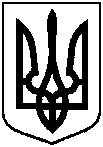 Проектоприлюднено«____»_____________2019 р.Про надання дозволу департаменту забезпечення ресурсних платежів Сумської міської ради                                         на розроблення технічної документації із землеустрою щодо поділу земельної ділянки за адресою: м. Суми, вул. Кооперативна, 21